GIORNATE DI ORIENTAMENTO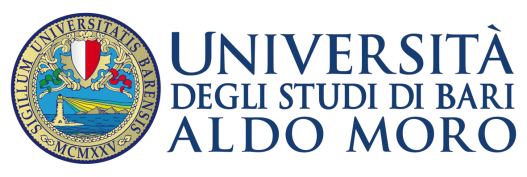 21/22 febbraio 2023 h. 9.00/13.00 – 13.30/17.30Palazzo delle Aule – Campus E. QuagliarielloVia Orabona - BariSCHEDA DI ADESIONE(da compilare, firmare e inviare entro il 20 febbraio h. 13.00 all’indirizzo mail: orientamentoaglistudi@uniba.it)(segnare con una X giorno e sessioni – mattina e/o pomeriggio)(segnare con una X giorno e sessioni – mattina e/o pomeriggio)L’Istituto…………………………………………………………………………………………………………………………………………………………con sede in ……………………………………………via ………………………………………………………………………………………………….iscrive le proprie classi …………………………………………………………………per n. totale di alunni………………………………gli studenti saranno accompagnati da…………………………………………………………………………………………………………….(sbarrare se gli studenti non saranno accompagnati).									Timbro e Firma del Responsabile								…………………………………………………………………………..21 febbraio 2023 h. 9.00/11.00 – h. 11.00/13.00Area Scienze Biologiche, Biotecnologiche, Agrarie, del Suolo e della NaturaArea Scienze Matematiche, Fisiche, Chimiche, Tecnologiche e AmbientaliArea Medico Sanitaria21 febbraio 2023 h. 13.30/15.30 – h. 15.30/17.30Area Economico GiuridicaArea Umanistico Linguistica Sociale22 febbraio 2023 h. 9.00/11.00 – h. 11.00/13.00Area Economico GiuridicaArea Umanistico Linguistica Sociale22 febbraio 2023 h. 13.30/15.30 – h. 15.30/17.30Area Scienze Biologiche, Biotecnologiche, Agrarie, del Suolo e della NaturaArea Scienze Matematiche, Fisiche, Chimiche, Tecnologiche e AmbientaliArea Medico Sanitaria